Putovanie do Betlehema /do farnosti a rodiny/Vianoce sú oslavou Ježišových narodenín. Môžeme však narodeniny sláviť bez oslávenca? To isto nie. Ani ich nemôžeme sláviť bez prípravy. Naša príprava bude prebiehať po celý advent v malých krokoch, ktorými sa budeme približovať k Ježišovi. Symbolicky to znázorníme stopami, ktorých bude na ceste k Betlehemu pribúdať. Cieľ: Pravidelné stretanie pri liturgii a hlbšie prežívanie adventu vo farnosti i v rodinách.Spôsob prevedenia:Na obvyklom mieste v kostole postavíme základ betlehema (jasličiek) – prázdnu maštaľku a krajinu okolo. Z papierovej lepenky vyrežeme kľukatú cestu, ktorú môžeme po okrajoch vyzdobiť zelenými vetvami tuje. Podľa počtu detí zúčastňujúcich sa na bohoslužbách odhadneme, aká bude cesta dlhá a široká. Do úvahy musíme zobrať aj priestorové možnosti a usporiadanie kostola. Cestu možno posypať aj pieskom (najskôr natrieť lepidlom na tapety), polepiť drobnými kameňmi a pod. Stopy sa na cestu priliepajú lepidlom. Cestu pokrytú stopami detí môžeme potom nechať pri betleheme aj po celú dobu Vianoc ako spomienku na naše putovanie a našu prípravu. Postup:VariantPri návšteve „detskej“ alebo nedeľnej sv. omše dostane každé dieťa jednu stopu, ktorú si môže podpísať a nalepiť na cestu. Kňaz, katechéta alebo ten, kto stopy pripravuje, môže pre každý týždeň zvoliť inú farbu (nakopírovať na papier rôznej farby), deti si tiež stopy môžu vyfarbiť pastelkami. Variant  V tejto variante sú viac zapojení aj rodičia. Deti dostanú každú adventnú nedeľu papier so 7 stopami na celý nasledujúci týždeň (štvrtý adventný týždeň to bude menej). K tomu dostanú jednu konkrétnu úlohu na celý týždeň, o ktorú by sa mali snažiť, alebo zoznam rôznych úloh. Môže ísť napr. o úryvky z Božieho slova (citáty), ktoré by si mali každý deň prečítať, modlitby a pod. Skonkretizovanie týchto úloh nechávame na miestnych podmienkach a možnostiach, prípadne na rodičoch. Po večernej rodinnej modlitbe si dieťa stopu vystrihne a napíše do nej dátum. Ak sa úloha podarila, stopu si dieťa vyfarbí a podpíše. Koľko stôp sa za týždeň podarí „splniť“, toľko si ich dieťa prinesie budúcu nedeľu (alebo iný stanovený deň) do kostola a vloží ju do pripraveného košíka. Ten sa prinesie k oltáru v sprievode s obetnými darmi. Stopy tak budú prestavovať našu snahu a kroky smerujúce k Ježišovi. Po sv. omši sa nalepia na cestu ako v 1. variante. Ešte zostáva podľa miestnych pomerov domyslieť, kedy deti dolepia posledné stopy za štvrtý adventný týždeň (v niektorých farnostiach je na Štedrý deň sv. omša dopoludnia, snáď na nej) a ako odmeníme tých, ktorým sa podarilo priniesť najviac stôp.Tieto papierové stopy by mali byť obrazom duchovných krokov, ktoré v Advente urobíme smerom k Ježišovi – nie k figúrke, ktorá bude v jasličkách, ale k živému Ježišovi, ktorý sa s nami chce stretnúť v našom srdci. 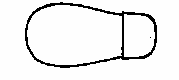 